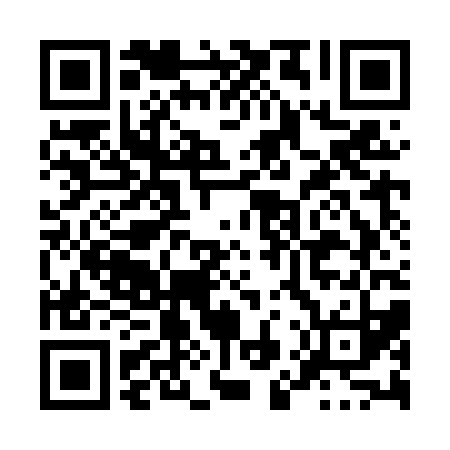 Prayer times for Old Road Crossing, Ontario, CanadaMon 1 Jul 2024 - Wed 31 Jul 2024High Latitude Method: Angle Based RulePrayer Calculation Method: Islamic Society of North AmericaAsar Calculation Method: HanafiPrayer times provided by https://www.salahtimes.comDateDayFajrSunriseDhuhrAsrMaghribIsha1Mon3:235:231:136:379:0311:032Tue3:245:241:146:379:0311:033Wed3:255:241:146:379:0311:024Thu3:265:251:146:379:0211:015Fri3:275:261:146:379:0211:006Sat3:285:271:146:379:0210:597Sun3:305:271:146:379:0110:588Mon3:315:281:156:369:0110:579Tue3:325:291:156:369:0010:5610Wed3:345:301:156:369:0010:5511Thu3:355:311:156:368:5910:5412Fri3:375:311:156:358:5810:5313Sat3:385:321:156:358:5810:5214Sun3:405:331:156:358:5710:5015Mon3:415:341:156:348:5610:4916Tue3:435:351:156:348:5510:4717Wed3:445:361:166:348:5410:4618Thu3:465:371:166:338:5410:4419Fri3:485:381:166:338:5310:4320Sat3:495:391:166:328:5210:4121Sun3:515:401:166:328:5110:4022Mon3:535:411:166:318:5010:3823Tue3:545:421:166:308:4910:3624Wed3:565:441:166:308:4810:3525Thu3:585:451:166:298:4710:3326Fri4:005:461:166:298:4510:3127Sat4:015:471:166:288:4410:2928Sun4:035:481:166:278:4310:2729Mon4:055:491:166:268:4210:2630Tue4:075:501:166:268:4110:2431Wed4:095:521:166:258:3910:22